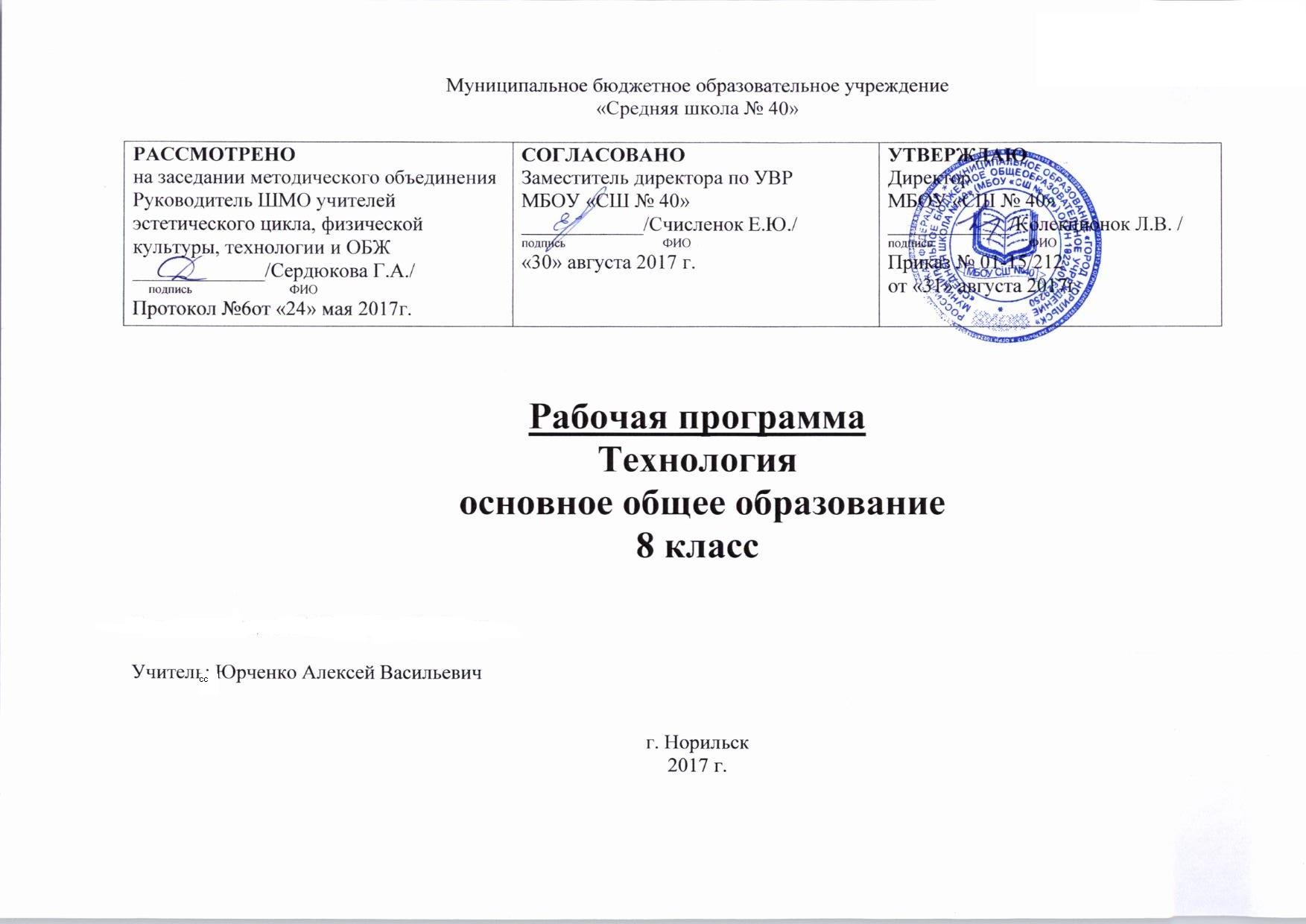 Пояснительная запискаРабочая программа по технологии составлена на основе:Закона РФ «Об образовании» №273-ФЗ от 29.12.2012;Федерального компонента государственных образовательных стандартов начального общего, основного общего и среднего (полного) общего образования (приказ Минобрнауки от 05.03.2004г. № 1089);Технология: программы начального и основного общего образования: Сборник. – М.: Вентана-Граф, 2007 Учебного плана МБОУ «СШ № 40» на 2017-2018 учебный год. 	Цели учебного курса:- освоение технологических знаний, технологической культуры на основе включения учащихся в разнообразные виды технологической деятельности по созданию личностно или общественно значимых продуктов труда;- овладение общетрудовыми и специальными умениями, необходимыми для поиска и использования технологической информации, проектирования и создания продуктов труда, самостоятельного составления профессиональных планов, безопасных приёмов труда;- развитие познавательных интересов технического мышления, пространственного воображения, интеллектуальных, творческих, коммуникативных способностей;- воспитание трудолюбия, бережливости, аккуратности, целеустремлённости, предприимчивости, ответственности за результаты своей деятельности, уважительного отношения к людям различных профессий и результатам их труда;- получение опыта применения политехнических и технологических знаний и умений в самостоятельной практической деятельности.Задачи учебного курса:- ознакомление учащихся с ролью технологии в нашей жизни, с деятельностью человека по преобразованию материалов.энергии, информации, с влиянием технологических процессов на окружающую среду и здоровье людей;- формирование общетрудовых знаний и умений по созданию потребительского продукта в условиях ограниченности ресурсов с учётом требований дизайна и возможностей декоративно-прикладного творчества;- развитие творческой, активной, ответственной и предприимчивой личности, способной самостоятельно приобретать и интегрировать знания из различных областей и применять их для решения практических задач.Сведения о программе:Технология: Программы начального и основного общего образования: Сборник. – М.; Вентана-Граф. 2007 (Авторы: Хохлова М.В. Самородский П.С. Синица Н.В. Симоненко В.Д.) В соответствии с учебным планом на изучение технологии в 8 классе определено 1 час в неделю. В соответствии с годовым учебным графиком продолжительность учебного года в 8 классах 34 учебных недели. Итоговое количество часов в год на изучение предмета составляет 34 (1*34=34). Рабочая программа рассчитана на 34 учебных часов в год (1 час в неделю).Учебно-методический комплект: Технология: 8 класс, учебник для учащихся общеобразовательных организаций  В.Д. Симоненко. А.А.Электов, Б.А.Гончаров– М.: Вентана-Граф, 2013г.Содержание рабочей программыI Вводный урок (1час)	№ 1.1 Вводный урок (1 час).         Цели и задачи изучения предмета «Технология»  в 8 классе.  Содержание предмета. Последовательность его изучения.Организация учебного процесса в текущем году. Санитарно-гигиенические требования при работе в школьных мастерских. Практические работы.Знакомство, содержание и последовательностью изучения предмета «Технология» в 8 классе. Знакомство с библиотечкой кабинета, электронными средствами обучения.II.Технология ведения дома. (17 часов)№2.1 Ремонтно-отделочные работы. (9 часов)       Теоретические сведения. Классификация инструментов по назначению. Характеристика инструментов. Правила безопасной работы с ручными инструментами. Классификация домов. Строительные материалы. Этапы строительства дома. Понятия «макетирование» , «масштабная модель». «опытный образец». Устройство оконного блока. Виды ремонтных работ. Инструменты для ремонта оконного блока. Технология ремонта оконного блока. Устройство дверного блока. Виды ремонтных работ.Технология ремонта дверного блока. Понятие «дверная коробка». Виды неисправностей.. Технология ремонта дверной коробки. Конструкция петель. Технология установки и укрепления петель. Технология установки врезного замка. Разметка и выборка гнезда под врезной замок. Разметка и установка запорной планки. Назначение обивки двери. Теплоизоляционные, облицовочные материалы для обивки двери. Технологияобивки двери. Материалы и способы утепления окна.  Укрепление и герметизация стекол. Технология установки дополнительной рамы.Практические  работы. Знакомство с ручными инструментами, определение их назначения. Выполнение расчетов площади класса, оконного остекления класса и др. Выполнение элемента ремонта оконного блока: укрепление угловых соединений. Анализ устройства и неисправностей дверного блока кабинета, выявление элемента ремонта дверного блока: укрепление петель. Выполнение ремонта двери. Установка врезного замка. Обивка двери. Утепление окна.	№2.2  Семейная экономика.(8 часов)       Теоретические сведения. Понятие «семья». Роль семьи в государстве. Основные функции семьи. Семейная экономика как наука, ее задачи. Виды доходов и расходов семьи. Источники доходов школьников. Понятия «предпринимательская деятельность», «личное предпринимательство», «прибыль», «лицензия», «патент». Формы семейного предпринимательства, факторы, влияющие на них. Понятие «потребность». Потребности функциональные, ложные, материальные, духовные, физиологические, социальные. Потребности в безопасности и самореализации. Пирамида потребностей. Уровень благосостояния семьи. Классификация покупок. Анализ необходимости покупки. Понятие «информация о товарах». Источники информации о товарах или услугах. Понятие «сертификация». Задачи сертификации. Виды сертификатов. Понятия «бюджет семьи», «доход», «расход». Бюджет сбалансированный, дефицитный, избыточный. Структура семейного бюджета. Планирование семейного бюджета. Виды доходов и расходов семьи. Понятие «культура питания». Сбалансированное, рациональное питание. Правила покупки продуктов питания. Учет потребления продуктов питания в семье, домашняя расходная книга. Способы сбережения денежных средств. Личный бюджет школьника. Учетная книга школьника. Приусадебный участок.Его влияние на семейный бюджет. Варианты использования приусадебного участка в целях предпринимательства. Правила расчета стоимости продукции садового участка.Практические  работы. Определение  видов расходов семьи. Составление перечня товаров и услуг- источников доходов школьников. Расчет затрат на приобретение необходимых для учащегося 8 класса вещей. Определение положительных и отрицательных потребительских качеств вещей.Анализ сертификата соответствия на купленный товар. Разработка этикетки на предлагаемый товар. Определение по штрихкоду страны- изготовителя. Сравнение предметов по различным признакам. Составление списка расходов семьи. Разработка проекта снижения затрат на оплату коммунальных услуг. Оценка затрат на питание семьи на неделю. Определение пути снижения затрат на питание. Составление бухгалтерской книги расходов школьника. Расчет площади для выращивания садово-огородных культур, необходимых семье. Расчет прибыли от реализации урожая. Расчет стоимости продукции садового участка.		III.Электротехнические работы.(10 часов)	№ 3.1 Электротехнические работы. (10 часов)	       Теоретические сведения.Виды энергии. Правила электробезопасности. Источники электроэнергии. Электрический ток. Проводники тока и изоляторы. Приемники (потребители) электроэнергии. Электрическая цепь, ее элементы, их условное обозначение. Принципиальная и монтажная схема. Понятие «комплектующая арматура». Параметры потребителей и источников электроэнергии. Типы электроизмерительных приборов. Организация рабочего места для электротехнических работ. Электромонтажные инструменты. Правила безопасного труда на уроках электротехнологии. Назначение и устройство электрических проводов. Электроизоляционные материалы. Виды соединения проводов. Операции сращивания проводов.Устройство электрического паяльника. Организация рабочего места при паянии. Правила безопасной работы с электромонтажными инструментами и электропояльником. Операции монтажа электрической цепи. Способы оконцевания проводов. Правила безопасной работы при монтаже электроцепи. Устройство и применение электромагнитов в технике. Намотка провода электромагнита на катушку. Электромагнитное реле, его устройство. Принцип действия электрического звонка. Виды электроосветительных приборов. История их изобретения, принцип действия. Устройство современной лампы накаливания, ее мощность, срок службы. Регулировка освещенности. Люминесцентное и неоновое освещение. IV.Проектирование  и изготовление изделий. (6 часов)	№ 4.1 Проектирование и изготовление изделий. (6 часов)Теоретические сведения. Составляющие проектирования. Выбор темы проекта. Проектирование образцов будущего изделия. Выбор материалов по соответствующим критериям. Дизайн-спецификация и дизайн-анализ проектируемого изделия. Разработка чертежа изделия. Планирование процесса создания изделия. Корректировка плана выполнения проекта в соответствии с проведенным анализом правильности выбранных решений. Оценка стоимости готового изделия. Выполнение проекта. Защита проекта.       Практические работы. Выдвижение идей для выполнения учебного проекта. Анализ моделей-аналогов из банка идей. Выбор модели проектного изделия. Выполнение творческого проекта.Календарно-тематический план(8 «а,б»  класс)№п/пДатаДатаДатаДатаДатаТема урокаТема урока№п/ппланфактфактфактфактТема урокаТема урокаIВводный урок(1час)Вводный урок(1час)Вводный урок(1час)Вводный урок(1час)Вводный урок(1час)Вводный урок(1час)Вводный урок(1час)101.09Вводный урок. Инструктаж по охране Труда. Т.БВводный урок. Инструктаж по охране Труда. Т.БIIТехнология ведения дома (17 часов)Технология ведения дома (17 часов)Технология ведения дома (17 часов)Технология ведения дома (17 часов)Технология ведения дома (17 часов)Технология ведения дома (17 часов)Технология ведения дома (17 часов)2.1Ремонтно-отделочные работы (9часов)Ремонтно-отделочные работы (9часов)Ремонтно-отделочные работы (9часов)Ремонтно-отделочные работы (9часов)Ремонтно-отделочные работы (9часов)Ремонтно-отделочные работы (9часов)Ремонтно-отделочные работы (9часов)208.0908.09Ремонт дверных и оконных блоковРемонт дверных и оконных блоковРемонт дверных и оконных блоков315.0915.09Ремонт дверных и оконных блоковРемонт дверных и оконных блоковРемонт дверных и оконных блоков422.0922.09Ремонт дверных и оконных блоковРемонт дверных и оконных блоковРемонт дверных и оконных блоков529.0929.09Технология установки дверного замкаТехнология установки дверного замкаТехнология установки дверного замка606.1006.10Технология установки дверного замкаТехнология установки дверного замкаТехнология установки дверного замка713.1013.10Технология установки дверного замкаТехнология установки дверного замкаТехнология установки дверного замка820.1020.10Утепление дверей и оконУтепление дверей и оконУтепление дверей и окон927.1027.10Утепление дверей и оконУтепление дверей и оконУтепление дверей и окон1010.1110.11Утепление дверей и оконУтепление дверей и оконУтепление дверей и окон2.2Семейная экономика (8часов)Семейная экономика (8часов)Семейная экономика (8часов)Семейная экономика (8часов)Семейная экономика (8часов)Семейная экономика (8часов)Семейная экономика (8часов)1117.1117.1117.11Семья как экономическая ячейка обществаСемья как экономическая ячейка общества1224.1124.1124.11Семья и бизнес. Предпринимательство В семьеСемья и бизнес. Предпринимательство В семье1301.1201.1201.12Потребности семьиПотребности семьи1408.1208.1208.12Семейный бюджет. Доходная и расходная Части бюджета. Расходы на питаниеСемейный бюджет. Доходная и расходная Части бюджета. Расходы на питание1515.1215.1215.12Накопления. Сбережения. Расходная часть бюджетаНакопления. Сбережения. Расходная часть бюджета1622.1222.1222.12Маркетинг в домашней экономике. Реклама товара. Трудовые отношения в семьеМаркетинг в домашней экономике. Реклама товара. Трудовые отношения в семье1729.1229.1229.12Экономика приусадебного (дачного участка)Экономика приусадебного (дачного участка)1812.0112.0112.01Информационные технологии в домашней экономикеИнформационные технологии в домашней экономикеIIIЭлектротехнические работы  (10часов)Электротехнические работы  (10часов)Электротехнические работы  (10часов)Электротехнические работы  (10часов)Электротехнические работы  (10часов)Электротехнические работы  (10часов)Электротехнические работы  (10часов)3.1Электротехнические работы (10часов)Электротехнические работы (10часов)Электротехнические работы (10часов)Электротехнические работы (10часов)Электротехнические работы (10часов)Электротехнические работы (10часов)Электротехнические работы (10часов)1919.0119.0119.01Электричество в нашем домеЭлектричество в нашем доме2026.0126.0126.01Творческий проект. Светильник с самодельными элементамТворческий проект. Светильник с самодельными элементам2102.0202.0202.02Электрические измерительные приборы. Вольтметр. Амперметр. ОмметрЭлектрические измерительные приборы. Вольтметр. Амперметр. Омметр2209.0209.0209.02Авометр. Однофазный переменный токАвометр. Однофазный переменный ток2316.0216.0216.02Трехфазная система переменного тока. Выпрямители  переменного  токаТрехфазная система переменного тока. Выпрямители  переменного  тока2403.0303.0303.03Квартирная  электропроводкаКвартирная  электропроводка2517.0317.0317.03Бытовые нагревательные  приборы Бытовые электропечиБытовые нагревательные  приборы Бытовые электропечи2624.0324.0324.03Электромагниты и их применениеЭлектромагниты и их применение2731.0331.0331.03Электрические двигателиЭлектрические двигатели2806.0406.0406.04Электрический пылесос. Стиральная машина. ХолодильникЭлектрический пылесос. Стиральная машина. ХолодильникIVПроектирование и изготовление изделий (6 часов)Проектирование и изготовление изделий (6 часов)Проектирование и изготовление изделий (6 часов)Проектирование и изготовление изделий (6 часов)Проектирование и изготовление изделий (6 часов)Проектирование и изготовление изделий (6 часов)Проектирование и изготовление изделий (6 часов)4.1Проектирование и изготовление изделий (6часов)Проектирование и изготовление изделий (6часов)Проектирование и изготовление изделий (6часов)Проектирование и изготовление изделий (6часов)Проектирование и изготовление изделий (6часов)Проектирование и изготовление изделий (6часов)Проектирование и изготовление изделий (6часов)2913.0413.0413.04Промежуточная  аттестация. (защита проекта)3020.0420.0420.04Разработка творческого проекта3127.0427.0427.04Разработка творческого проекта3204.0504.0504.05Изготовление творческого проекта3311.0511.0511.05Изготовление творческого проекта3418.0518.0518.05Изготовление творческого проекта